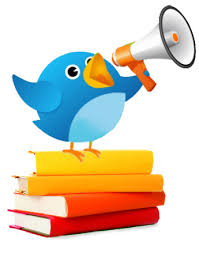 March 1 – March 29:  Penny WarMarch 7:  Perusing in Pajamas – 5:30 p.m. to 7:00 p.m.March 13:  Early Release Day – Students leave at 12:45 p.m.March 22:  Teacher WorkdayMarch 27:  End of 3rd Nine WeeksMarch 29:  Spring PicturesBe sure your student is reading every night and you are signing his/her reading log. This is checked daily for a homework grade. If there is no signature, homework is not complete.  Congratulations to those students who completed their reading logs every night for the month of February… Emely, Shyanna, Liam, Marissa, Brenleigh, Marissa, and Victoria! Several field trip forms will be coming home this month. Please be on the lookout for these and chaperone information in your student’s Tuesday folder. Please fill these out completely and return them to school. Insurance numbers are kept confidential and must be included on the form. If you do not have insurance, please mark the section with a N/A for not applicable. Help us fight germs during flu season! Our classroom needs wipes, paper towels, and tissues!Attendance – “I Was Here at BES” – January 22nd to March 27th – Our goal is to improve student achievement by teaching every student all day long at BES.  Please help us to reach our goal.  Students who are:  present, do not have tardies, and do not have early dismissals will have a celebration after the 3rd nine weeks.PTA Spring Fundraiser Kick Off – We have partnered with Great American Fundraising.  Our ”Made in the Shade” fundraiser kick off was Thursday.  Students should have come home with their booklets.  We will earn money for a canvas covering on the playground and also try to raise enough money to provide a rain cover at carpool for students and teachers. Penny War – Each class can raise money for the American Cancer Society. Pennies are weighed daily and graphed in the hallway.  The goal is for each class to reach 100 pounds.  If they reach that goal, they receive an ice cream sandwich party.  The overall winner will receive pizza as well.  If silver change, dollar bills, or checks (written out to The American Cancer Society) are given, they count as $1.00 = 1 pound.  Pennies will be collected until March 29 at 9:00 am.Perusing in Pajamas – Join us at Bunn Elementary School for Perusing in Pajamas!  Wear your pajamas and step into your imagination!  Visit our "Frozen" Kingdom for an exciting character performance.  Come and hear some of your favorite historical figures tell their stories.  Get acquainted with some of your favorite fictional characters while the stories come alive on this special night that only happens once a year!  PTA Box Tops – Box Tops for Education – Let’s have fun collecting Box Tops for Bunn Elementary School.  Please put Box Tops in a ziploc bag and/or envelope and return to your child’s teacher.  You can also put these on the worksheets sent home and send them back to school. Monies received from Box Tops for Education will go towards the purchase of items for each student’s success.  We have already started receiving checks from our Box Tops.  Thanks for your participation!Mrs. Perry’s Contact Information		919-496-4015 ext. 302 	 	tiffanyperry@fcschools.net